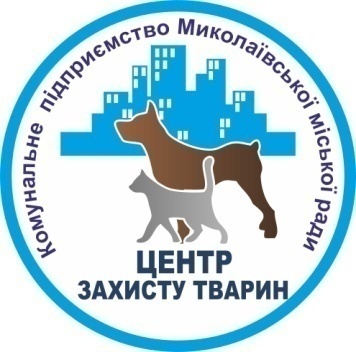 Про результати роботи підприємства у 2020 роціКомунальне підприємство Миколаївської міської ради «Центр захисту тварин» (далі – КП ММР «Центр захисту тварин») у своїй діяльності керується Конституцією України, законами України, постановами Кабінету Міністрів України, рішеннями Миколаївської міської ради та її виконавчого комітету, розпорядженнями міського голови, іншими нормативно-правовими актами та статутом підприємства, Програмою поводження з котами та собаками, регулювання чисельності безпритульних тварин гуманними методами у м. Миколаєві на 2020-2024 роки (далі – Програма).23 липня 2020 року на сесії Миколаївської міської ради була прийнята Програма поводження з котами та собаками, регулювання чисельності безпритульних тварин гуманними методами у м. Миколаєві на 2020-2024 роки (далі – Програма), затверджена рішенням № 57/376.Відповідно до Програми та статті 16 Закону України «Про захист тварин від жорстокого поводження», регулювання чисельності безпритульних тварин здійснюється методом стерилізації, що включає в себе також щеплення від сказу, дегельмінтизацію та ідентифікацію, після чого тварини, за умови неможливості адопції за час перебування на КП ММР «Центр захисту тварин», повертаються до попереднього ареалу перебування.У 2020 році КП ММР «Центр захист тварин» не мало статусу отримувача бюджетних коштів, фінансування за Програмою не здійснювалося,підприємство мало в своєму розпорядженні тільки кошти отримані від своєї діяльності, зокрема, згідно із договорами, зазначеними нижче.Основним замовником послуг із регулювання чисельності безпритульних тварин у м. Миколаєві у 2020 році став департамент житлово-комунального господарства Миколаївської міської ради (далі - департамент ЖКГ ММР). Протягом 2020 року було укладено чотири договори із департаментом ЖКГ ММР: договір № 143 від 28.02.2020; договір № 144 від 28.02.2020; договір № 362 від 31.03.2020;  договір № 2040 від 30.11.2020.В рамках укладених договорів та прийнятої Програми у 2020 роціКП ММР «Центр захисту тварин» були проведені наступні заходи із регулювання чисельності безпритульних тварин:відловлено та прийнято на стерилізацію: 1766 собак (відлов – 1530 собак, самопривіз – 236 собак) та 257 котів (відлов – 5 котів, самопривіз – 252 коти);стерилізація: 1373 собаки та 257 котів;адопція (прилаштування): 322 собаки та 81 кіт.З метою дотримання належного санітарного стану КП ММР «Центр захисту тварин» здійснювало підбір та утилізацію трупів тварин з вулиць міста в рамках укладених договорів з районними адміністраціями міста Миколаєва. За 2020 рік було підібрано та утилізовано 356 трупів тварин.Про матеріально-технічне оснащення підприємства.Протягом року за власні кошти підприємства здійснювалося постійне оновлення та придбання товарно-матеріальних цінностей. Зокрема, придбання знарядь для відлову, кліток для тварин, повідків, нашийників, спецодягу для співробітників тощо. Проводиться постійне технічне обслуговування автомобілів підприємства. З метою забезпечення належного утримання тварин на підприємстві власними силами працівників будуютьсядерев’яні будки.Крім того, вдалося накопичити коштів для придбання нового автомобіля для відлову тварин з метою забезпечення ефективної діяльності підприємства. Про інформаційно-просвітницьку діяльність.КП ММР «Центр захисту тварин» створено офіційні сторінки у мережах Facebook( https://www.facebook.com/kp.mmr.czt2020 ) та Instagram ( https://www.instagram.com/kpmmrczt/  ). На згаданих сторінках регулярно робляться публікації про наявних на підприємстві тварин з метою подальшої їх адопції, публікації про тварин, яким знайдені нові власники, публікації про користь та необхідність стерилізації, реєстрації (ідентифікації) тварин, публікації про новини та результати роботи підприємства тощо.Крім того, протягом року було опубліковано три статті у друкованому засобі масової інформації «Николаевские новости».Відвідувачам КП ММР «Центр захистутварин» співробітниками роздаються друковані матеріали з інформацією про правила поводження з тваринами, стерилізацію, ідентифікацію, інформацією про діяльність та контактами підприємства.КП ММР «Центр захисту тварин» співробітничає як і з друкованими засобами масової інформації, так і з інтернет-виданнями, директор підприємства виступає на теле-, радіо передачах, дає інтерв'ю, коментарі.Про співробітництво із ТОВ «Чотири лапи Україна».У 2020 році до співробітництва у м. Миколаєві були залучені ТОВ «Чотири лапи Україна». ТОВ «Чотири лапи Україна» є представником міжнародної організації з захисту тварин FOUR PAWS International (ЧОТИРИ ЛАПИ) в Україні зі штаб-квартирою у Відні та офісами в 11 країнах на 3 континентах. Серед напрямків роботи організації - стерилізація, вакцинація тварин.Впродовж чотирьох тижнів (з 17 серпня 2020 року по 10 вересня 2020 року) представники ТОВ «Чотири лапи Україна» безкоштовно проводили стерилізацію безпритульних собак на базі КП ММР "Центр захисту тварин". За період роботи в Миколаєві фахівцям вдалося стерилізувати та вакцинувати проти сказу 398 особин, з яких 219 собак та 179 котів.Крім того, в рамках іншого двомісячного спільного проекту (з 05 жовтня 2020 року по 04 грудня 2020 року) «Стерилізація безпритульних тварин» спеціалістами ТОВ «Чотири лапи Україна» було стерилізовано 314 безпритульних тварин, з яких 177 собак та 137 котів. Заплановано подальше довгострокове співробітництво.Враховуючи співпрацю КП ММР «Центр захисту тварин» та ТОВ «Чотири лапи Україна», слід зазначити, що зусиллями двох підприємств за 2020 рік у м. Миколаєві відловлено та прийнято на стерилізацію 2735 тварин, з яких 2162 собаки та 573 коти, стерилізовано – 2342 тварини, з яких 1769 собак та 573 коти.Про співробітництво із зоозахисними громадськими організаціями.Протягом 2020 року КП ММР «Центр захисту тварин» співробітничало із місцевими зоозахисними організаціями в різних напрямках. Зокрема, за ініціативи зоозахисної громадської організації «Фенікс» при участі КП ММР «Центр захисту тварин» було проведено три виставки безпритульних собак під назвою «Щастя не має породи». Дві дводенні виставки 15-16 серпня 2020 року, 03-04 жовтня 2020 року та 07 листопада 2020 року. Участь у цих виставках брали собаки, які перебували на КП ММР «Центр захисту тварин». За результатами проведених виставок було прилаштовано 57 собак.Про співіснування людей і тварин.Протягом 2020 року КП ММР «Центр захисту тварин» здійснювався постійний моніторинг співіснування людей і тварин, зокрема, завдання покусів собаками. В цьому напрямку спостерігається позитивна тенденція, а саме зменшення кількості випадків покусів мешканців безпритульними собаками. Згідно з інформацією державної установи «Миколаївський обласний лабораторний центр МОЗ України» у м. Миколаєві протягом 2020 року зареєстровано 298 покусів безпритульними собаками, що є найкращим показником, починаючи з 2012 року.Протягом 2020 року до підприємства надійшло 33 заяви громадян про покуси їх собаками. Всі тварини були виловлені, поміщені на карантин в рамках чинного законодавства. Випадків захворювання сказом не виявлено.Вважаємо за необхідне вказати, що відлов тварин – складний процес, який залежить від багатьох чинників, зокрема, погодні умови, пора року, місцевість, на якій проводиться відлов тощо. Втім, підприємством вживаються всі можливі заходи для комфортного та безпечного співіснування людей і тварин.ДиректорКП ММР «Центр захисту тварин»						Віктор ЛІННИККомунальне підприємство Миколаївської міської ради«Центр захисту тварин»Юридична адреса: вул. Комінтерна, 36, м. Миколаїв, 54000.Для листування: вул. Образцова, 1/2, м. Миколаїв, 54020. Код ЄДРПОУ 24796498 тел. (0512) 47-21-93 тел./факс 47-21-92 E-mail: zahist.tvarin.kp.mmr@gmail.com